2022年第十三屆古典與現代國際學術研討會 研討會主題：華語文教學研究、華語文學/思想/語言/文字研究舉辦時間：2022年5月27~28日(星期五~六) 	主辦單位：文藻外語大學應用華語文系暨華語文教學研究所指導單位：教育部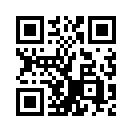 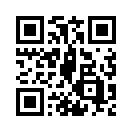 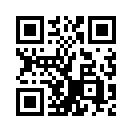 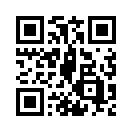 會議室連結： 議程表 2022 5 27 2022 5 28 ◼  1.會議當天請與會者點擊下方會議室連結或掃 QR Code 加入 Microsoft Teams 會議室。請務必輸入「真實姓名」，以利核發出席證明。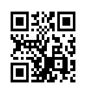 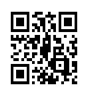 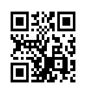 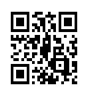    *會議室A：https://reurl.cc/0pZd36    會議室B：https://reurl.cc/Er16xA2.口頭發表者請務必於發表場次開始前 10 分鐘，進入該場次之會議室。*例如：您為 14:40~15:45「會議室A」之第三位發表人，請最晚於 14:30 加入會議室。3.口頭發表者進入會議室後，將有工作人員透過 Microsoft Teams 私訊隨時確認您的準備狀態。   *例如：1 分鐘後將輪到您發表，請準備開啟麥克風、視訊鏡頭並共享簡報畫面。4.發表者請先製作好 PPT 簡報並轉存為 PDF 檔，於5月23日（週⼀）前 email 至  gudianyuxiandai@gmail.com（檔案僅供會議管理⼈備用，不對外公佈，會議結束即刻刪除）。（會議室A） https://reurl.cc/0pZd36（會議室B）https://reurl.cc/Er16xA時間日程表日程表會場13：00--13：30報到報到會議室A13：30--13：40開幕式主持人：文藻外語大學應用華語文系暨華語文教學研究所卓福安所長開幕式主持人：文藻外語大學應用華語文系暨華語文教學研究所卓福安所長會議室A專題演講專題演講專題演講專題演講13：40--14：30主持人：文藻外語大學華語學院院長 許長謨 教授演講者： 顧百里 教授　(美國) Stanfield Professor of Asian Studies Dept. of Asian Languages, Literatures & Cultures講題:「應用語言學研究對中文教材編纂的重要性」主持人：文藻外語大學華語學院院長 許長謨 教授演講者： 顧百里 教授　(美國) Stanfield Professor of Asian Studies Dept. of Asian Languages, Literatures & Cultures講題:「應用語言學研究對中文教材編纂的重要性」會議室A【論文發表一】（主持人5分鐘、發表人15分鐘、綜合討論15分鐘）【論文發表一】（主持人5分鐘、發表人15分鐘、綜合討論15分鐘）【論文發表一】（主持人5分鐘、發表人15分鐘、綜合討論15分鐘）【論文發表一】（主持人5分鐘、發表人15分鐘、綜合討論15分鐘）14：40--15：45華語文教學研究：會議室A華語文學研究：會議室B華語文學研究：會議室B14：40--15：45主持人: 盧秀滿 副教授(文藻外語大學應用華語文系)主持人: 陳文豪 助理教授(文藻外語大學應用華語文系)主持人: 陳文豪 助理教授(文藻外語大學應用華語文系)14：40--15：45陳立芬_〈繪本在兒童華語教學設計上的應用——以《Hello！華語》的情境圖為例〉（國立臺灣師範大學華語教學系）唐梓彬_〈創意寫作的跨媒體實踐及其理論性反思——以香港都會大學創意寫作教育為例〉（香港都會大學人文社會科學院）唐梓彬_〈創意寫作的跨媒體實踐及其理論性反思——以香港都會大學創意寫作教育為例〉（香港都會大學人文社會科學院）14：40--15：45楊惠玲_〈金門與澎湖閩南語教材之比較〉（國立金門大學華語文學系）郭紫薇_〈誰復挑燈夜補衣？ -- 宋蘇軾、賀鑄、陸游弔亡妻詩詞的傷痛隱喻 〉（馬來亞大學中文系）郭紫薇_〈誰復挑燈夜補衣？ -- 宋蘇軾、賀鑄、陸游弔亡妻詩詞的傷痛隱喻 〉（馬來亞大學中文系）14：40--15：45謝奇懿、楊惠玲、陳裕萱_〈海島地區民宿命名：以金門、澎湖為例〉（國立高雄師範大學華語文教學研究所）卓福安_〈論古典詩的二元結構性：以賈島「尋隱者不遇」及杜甫「登高」為例〉（文藻外語大學應用華語文系）卓福安_〈論古典詩的二元結構性：以賈島「尋隱者不遇」及杜甫「登高」為例〉（文藻外語大學應用華語文系）15：45--15：50休息休息休息【論文發表二】（主持人5分鐘、發表人15分鐘、綜合討論15分鐘）【論文發表二】（主持人5分鐘、發表人15分鐘、綜合討論15分鐘）【論文發表二】（主持人5分鐘、發表人15分鐘、綜合討論15分鐘）【論文發表二】（主持人5分鐘、發表人15分鐘、綜合討論15分鐘）15：50--16：55華語文教學研究：會議室A華語語言文字研究：會議室B華語語言文字研究：會議室B15：50--16：55主持人: 趙靜雅 助理教授(文藻外語大學應用華語文系)主持人: 陸冠州 助理教授(文藻外語大學應用華語文系)主持人: 陸冠州 助理教授(文藻外語大學應用華語文系)15：50--16：55巫宜靜_〈從句末「的」的搭配看程度副詞「很」、「挺」的異同〉（銘傳大學華語文教學學系）鄭國瑞_〈論項穆《書法雅言》之中和思想〉（文藻外語大學應用華語文系）鄭國瑞_〈論項穆《書法雅言》之中和思想〉（文藻外語大學應用華語文系）15：50--16：55許玉敏_〈華語聲調感知與聲調輸出之關聯性研究〉（國立金門大學華語文學系）林建勳_〈意義的建構及類別初探〉（文藻外語大學應用華語文系）林建勳_〈意義的建構及類別初探〉（文藻外語大學應用華語文系）15：50--16：55白恆旭_〈5C外語學習標準原則與跨文化溝通教學理念之體證—以對外「茶道文化」課程之設計及其教學實踐為例〉（東海大學華語文教學中心）鐘明彥_〈象某之形-論許慎圖像符號之認知與應用〉（文藻外語大學應用華語文系）鐘明彥_〈象某之形-論許慎圖像符號之認知與應用〉（文藻外語大學應用華語文系）17:00【賦歸】【賦歸】【賦歸】時間日程表日程表日程表會場08：30--09：00報到報到報到會議室A專題演講專題演講專題演講專題演講專題演講09：00--09：50主持人：文藻外語大學應用華語文系暨華語文教學研究所 卓福安所長 演講者：邱錦耀 先生(新加坡) 新加坡教育部華文高級專科督導(Chinese Language, Curriculum Planning and Development Division 1)講題:「從科目命名探討語言教學的定位—以新加坡華語文為例」主持人：文藻外語大學應用華語文系暨華語文教學研究所 卓福安所長 演講者：邱錦耀 先生(新加坡) 新加坡教育部華文高級專科督導(Chinese Language, Curriculum Planning and Development Division 1)講題:「從科目命名探討語言教學的定位—以新加坡華語文為例」主持人：文藻外語大學應用華語文系暨華語文教學研究所 卓福安所長 演講者：邱錦耀 先生(新加坡) 新加坡教育部華文高級專科督導(Chinese Language, Curriculum Planning and Development Division 1)講題:「從科目命名探討語言教學的定位—以新加坡華語文為例」會議室A【論文發表三】（主持人5分鐘、發表人15分鐘、綜合討論15分鐘）【論文發表三】（主持人5分鐘、發表人15分鐘、綜合討論15分鐘）【論文發表三】（主持人5分鐘、發表人15分鐘、綜合討論15分鐘）【論文發表三】（主持人5分鐘、發表人15分鐘、綜合討論15分鐘）【論文發表三】（主持人5分鐘、發表人15分鐘、綜合討論15分鐘）10：00--11：05華語文教學研究：會議室A華語文教學研究：會議室A華語文學研究：會議室B華語文學研究：會議室B10：00--11：05主持人: 陳智賢 副教授(文藻外語大學應用華語文系)主持人: 陳智賢 副教授(文藻外語大學應用華語文系)主持人: 王欣濼 副教授(文藻外語大學應用華語文系)主持人: 王欣濼 副教授(文藻外語大學應用華語文系)10：00--11：05陳淑娟_〈臺灣華語文能力基準的第一級漢字結構特性—談寫字教學〉（國立台中教育大學）陳淑娟_〈臺灣華語文能力基準的第一級漢字結構特性—談寫字教學〉（國立台中教育大學）曾世豪_〈離清源而就濁流：論《西遊記》妖魔形象及家庭倫理意識〉（國立台北教育大學語文與創作學系）曾世豪_〈離清源而就濁流：論《西遊記》妖魔形象及家庭倫理意識〉（國立台北教育大學語文與創作學系）10：00--11：05廖淑慧_〈漢字識寫分流策略於初級程度教學之應用— 一個隨文識字教學的案例研究〉（文藻外語大學應用華語文系）廖淑慧_〈漢字識寫分流策略於初級程度教學之應用— 一個隨文識字教學的案例研究〉（文藻外語大學應用華語文系）盧秀滿_〈宋代文言小說所記載之民間畫工研究〉（文藻外語大學應用華語文系）盧秀滿_〈宋代文言小說所記載之民間畫工研究〉（文藻外語大學應用華語文系）10：00--11：05陳怡伊_〈自我調控學習策略應用於線上華語課程設計—以時代華語第三冊第二課為例〉（文藻外語大學應用華語中心）陳怡伊_〈自我調控學習策略應用於線上華語課程設計—以時代華語第三冊第二課為例〉（文藻外語大學應用華語中心）陳康芬_〈曾貴海《原鄉．夜合》的客家語漢字詩與白話字譯詩的母語本位詮釋與系統建構〉（中原大學通識教育中心）陳康芬_〈曾貴海《原鄉．夜合》的客家語漢字詩與白話字譯詩的母語本位詮釋與系統建構〉（中原大學通識教育中心）11：05--11：10休息休息休息休息【論文發表四】（主持人5分鐘、發表人15分鐘、綜合討論15分鐘）【論文發表四】（主持人5分鐘、發表人15分鐘、綜合討論15分鐘）【論文發表四】（主持人5分鐘、發表人15分鐘、綜合討論15分鐘）【論文發表四】（主持人5分鐘、發表人15分鐘、綜合討論15分鐘）【論文發表四】（主持人5分鐘、發表人15分鐘、綜合討論15分鐘）11：10--12：15華語文教學研究：會議室A華語文教學研究：會議室A華語文學與思想研究：會議室B華語文學與思想研究：會議室B11：10--12：15主持人: 林翠雲 助理教授(文藻外語大學應用華語文系)主持人: 林翠雲 助理教授(文藻外語大學應用華語文系)主持人: 向麗頻 副教授(文藻外語大學應用華語文系)主持人: 向麗頻 副教授(文藻外語大學應用華語文系)11：10--12：15鄂貞君、周柏君、鄧泳瑄、謝傑因_〈社群媒體裡的多模態訊息建構與閱讀教學的應用〉（國立聯合大學華語文學系）鄂貞君、周柏君、鄧泳瑄、謝傑因_〈社群媒體裡的多模態訊息建構與閱讀教學的應用〉（國立聯合大學華語文學系）陳文豪_〈商禽散文詩的發生與書寫〉（文藻外語大學應用華語文系）陳文豪_〈商禽散文詩的發生與書寫〉（文藻外語大學應用華語文系）11：10--12：15蘇淑貞_〈「華語聽說」與「生活華語」課程的教學設計〉（文藻外語大學應用華語文系）蘇淑貞_〈「華語聽說」與「生活華語」課程的教學設計〉（文藻外語大學應用華語文系）劉建志_〈古典閨怨與邊塞詩歌傳統的現代流變—以陳昇〈北京一夜〉的文化記憶空間為探討對象〉（國立臺灣大學中國文學系）劉建志_〈古典閨怨與邊塞詩歌傳統的現代流變—以陳昇〈北京一夜〉的文化記憶空間為探討對象〉（國立臺灣大學中國文學系）11：10--12：15林雪鈴_〈交互設計運用於華語教學媒體互動的思考〉（文藻外語大學應用華語文系）林雪鈴_〈交互設計運用於華語教學媒體互動的思考〉（文藻外語大學應用華語文系）陸冠州_〈孔顏樂處的心理條件與思想意義〉（文藻外語大學應用華語文系）陸冠州_〈孔顏樂處的心理條件與思想意義〉（文藻外語大學應用華語文系）12：15--13：30【午餐】【午餐】【午餐】【午餐】專題演講專題演講專題演講專題演講專題演講13：30--14：2013：30--14：20主持人：文藻外語大學越南華語教學與學術研究中心 林建勳主任演講者：胡明光 副教授　(越南) 胡志明市國家大學下屬人文社會科大學東方學系 副教授講題:「越南漢文教學之歷史回顧」主持人：文藻外語大學越南華語教學與學術研究中心 林建勳主任演講者：胡明光 副教授　(越南) 胡志明市國家大學下屬人文社會科大學東方學系 副教授講題:「越南漢文教學之歷史回顧」會議室A【論文發表五】（主持人5分鐘、發表人15分鐘、綜合討論20分鐘）【論文發表五】（主持人5分鐘、發表人15分鐘、綜合討論20分鐘）【論文發表五】（主持人5分鐘、發表人15分鐘、綜合討論20分鐘）【論文發表五】（主持人5分鐘、發表人15分鐘、綜合討論20分鐘）【論文發表五】（主持人5分鐘、發表人15分鐘、綜合討論20分鐘）14：30--15：55華語文教學研究：會議室A華語文教學研究：會議室A華語文教學研究：會議室B華語文教學研究：會議室B14：30--15：55主持人: 鐘明彥 助理教授(文藻外語大學應用華語文系)主持人: 鐘明彥 助理教授(文藻外語大學應用華語文系)主持人: 李家豪 助理教授(文藻外語大學應用華語文系)主持人: 李家豪 助理教授(文藻外語大學應用華語文系)14：30--15：55陳薇如_〈漢語中「前」之時空隱喻認知分析—以華語八千詞為例〉（國立台灣師範大學華語文教學系）陳薇如_〈漢語中「前」之時空隱喻認知分析—以華語八千詞為例〉（國立台灣師範大學華語文教學系）邱靖雯、鄭琇仁_〈華語虛擬實境 （virtual reality, VR）教材編寫研究〉（國立高雄師範大學華語文教學研究所）邱靖雯、鄭琇仁_〈華語虛擬實境 （virtual reality, VR）教材編寫研究〉（國立高雄師範大學華語文教學研究所）14：30--15：55鍾隆瑋_〈關係子句語法點之教學分析初探—以遠距單班課為例〉（國立政治大學華語教學碩博士學位學程）鍾隆瑋_〈關係子句語法點之教學分析初探—以遠距單班課為例〉（國立政治大學華語教學碩博士學位學程）吳淯玹_〈2020及2021年日本高專生暑期線上華語課程之個案研究〉（文藻外語大學華語文教學研究所）吳淯玹_〈2020及2021年日本高專生暑期線上華語課程之個案研究〉（文藻外語大學華語文教學研究所）14：30--15：55楊竣評_〈越南籍華語學習者的發音偏誤及教學策略—以聲母k為例〉（文藻外語大學華語文教學研究所）楊竣評_〈越南籍華語學習者的發音偏誤及教學策略—以聲母k為例〉（文藻外語大學華語文教學研究所）劉育昀_〈新型態VR數位評量應用於華語課程之接受者態度研究〉（國立高雄師範大學華語文教學研究所）劉育昀_〈新型態VR數位評量應用於華語課程之接受者態度研究〉（國立高雄師範大學華語文教學研究所）14：30--15：55謝孟夏_〈商務漢語考試試題分析：以跨文化溝通能力為導向〉（國立政治大學華語教學碩博士學位學程）謝孟夏_〈商務漢語考試試題分析：以跨文化溝通能力為導向〉（國立政治大學華語教學碩博士學位學程）高愷婷_〈探究華語學習者習得文本結構知識對其閱讀理解的影響〉（國立台灣師範大學華語文教學系）高愷婷_〈探究華語學習者習得文本結構知識對其閱讀理解的影響〉（國立台灣師範大學華語文教學系）16：00--16：10【閉幕式】主持人：文藻外語大學應用華語文系暨華語文教學研究所 鄭國瑞 副主任【閉幕式】主持人：文藻外語大學應用華語文系暨華語文教學研究所 鄭國瑞 副主任【閉幕式】主持人：文藻外語大學應用華語文系暨華語文教學研究所 鄭國瑞 副主任會議室A